FABRIZIO DE ANDRÉ, La città vecchiaNei …………. dove il sole del buon Dio non dà i suoi ……….. 
ha già troppi impegni per scaldar la gente d'altri paraggi, 
una ……… canta la canzone antica della …………… 
quello che ancor non sai tu lo imparerai solo qui tra le mie braccia. 

E se alla sua età le difetterà la competenza 
presto affinerà le capacità con l'esperienza 
dove sono andati i tempi di una volta, per Giunone, 
quando ci voleva per fare il …………. anche un po' di ……………. 

Una gamba qua, una gamba là, gonfi di ………. 
quattro ……………. mezzo avvelenati al …………….
li troverai là, col tempo che fa, ………………… 
a stratracannare a stramaledire le ……….., il ………….. ed il …………... 

Loro cercan là, la felicità dentro a un …………… 
per dimenticare d'esser stati presi per il sedere 
ci sarà …………. anche in agonia col vino forte 
porteran sul viso l'ombra di un …………… tra le braccia della morte. 

Vecchio professore cosa vai cercando in quel …………. 
forse quella che sola ti può dare una lezione 
quella che di giorno chiami con ………….. pubblica moglie 
quella che di notte stabilisce il …………… alle tue voglie. 

Tu la cercherai, tu la invocherai più di una ………… 
ti alzerai disfatto rimandando tutto al ventisette 
quando incasserai, delapiderai mezza ……………. 
diecimila lire per sentirti dire "micio bello e …………………". 

Se ti inoltrerai lungo le calate dei vecchi moli 
In quell'aria spessa carica di sale, gonfia di odori 
lì ci troverai i ladri gli assassini e il tipo strano 
quello che ha venduto per tremila lire sua madre a un nano. 

Se tu penserai, se giudicherai 
da buon …………….
li condannerai a cinquemila anni più le spese 
ma se capirai, se li cercherai fino in fondo 
se non sono ……….. son pur sempre ………..
vittime di questo mondo.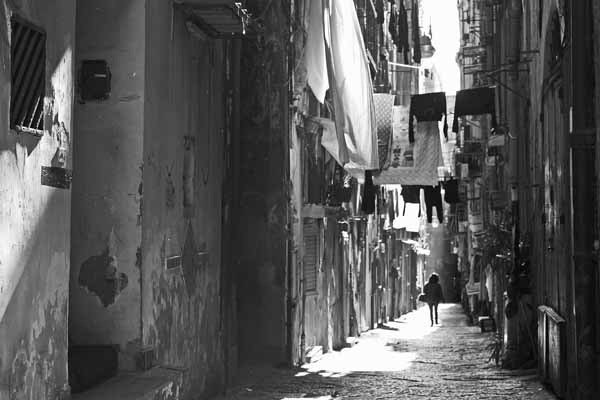 